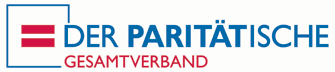 Anmeldebogen der Fachtagung ESF+: Aktueller Stand und Umsetzungsvorschläge für die neue EU-Förderperiode des Bundes 2021 – 202718. Dezember 201910:00 – 16:45 Uhr Centre Monbijou, Berlin Bitte Rücksendung per					Anmeldeschluss: 02.12.2019E-Mail an	europa@paritaet.orgFax an:	030-24 636-110			Organisatorisches: 	Sarah Maria Fuchs, Mail: europa@paritaet.org, Tel.: 030-24 636-344Der Paritätische Gesamtverband, Oranienburger Str. 13/14, 10178 BerlinOrganisation:		 Mitglied im Paritätischen								    ja ☐Wohlfahrtsverband								nein ☐Straße/Nr.:			PLZ/Ort:			Bundesland	:		Titel/Vorn./Name:		Funktion:			Telefon:			E-Mail:			Wünschen Sie eine spezielle Verpflegung:					nein 									          vegetarisch Haben Sie Assistenzbedarf?							    ja 										   nein Wenn ja, welchen?Angaben zum Datenschutz (Bitte ankreuzen): Hiermit willige ich in die Erhebung und Speicherung meiner Daten beim Paritätischen Gesamtverband zum alleinigen Zwecke der Durchführung der Veranstaltung ein.Hiermit gebe ich meine Einwilligung, dass mein Name und meine Kontaktdaten den anderen Teilnehmer/-innen der Veranstaltung in Form einer Teilnehmer/-innenliste zur Verfügung gestellt werden. Gleichzeitig versichere ich, dass ich diese Kontaktdaten lediglich zum Zweck der gegenseitigen Kontaktaufnahme (Vernetzung) verwenden werde.Wir machen darauf aufmerksam, dass während der Veranstaltung zu Dokumentationszwecken ggf. Fotos gemacht werden.Übernachtungs- und Reisekosten können nicht übernommen werden.Ort/ Datum und Unterschrift: _____________________________________________________